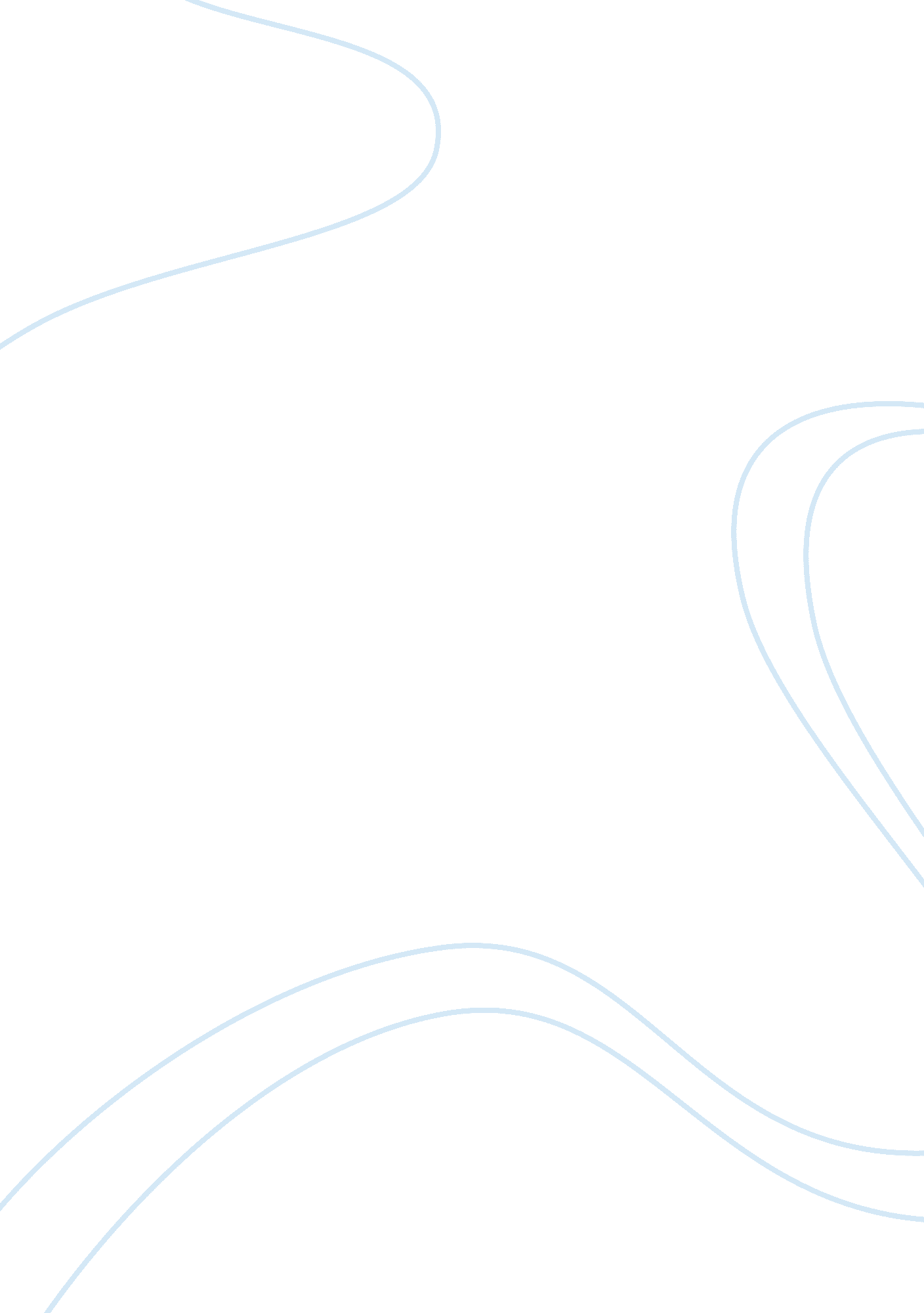 Business case for diversity essay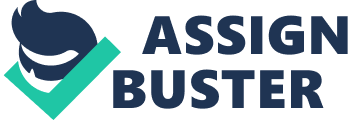 Contents Appendix: Abstractions: The purpose of this survey was to compare the length of Pelvetia canaliculata on the upper shore zone of both wave-sheltered and wave-exposed shores. The hypothesis was that the Pelvetia fronds turning on the upper shore zone of a wave-sheltered rocky shore will be significantly longer compared with fronds turning on the upper shore zone of a wave-exposed rocky shore. The lengths of 450 fronds in entire were sampled utilizing systematic uninterrupted horizontal belt transect trying method at a wave- exposed and wave-sheltered shores on the Pembrokeshire seashore. The consequences showed that there was a important difference in the lengths of the seaweed with longer fronds being found in the wave-sheltered rocky shore. This is go oning because there is less wave exposure and so fronds are less likely to be broken off at the tips and hence they will be longer. Introduction Rocky shores are countries of bedrock exposed between the utmost high and utmost low tide degrees on the coast. The ecosystem is complex, as it is an interaction between tellurian and aquatic systems. Plants and animate beings are distributed on the shore in horizontal zones that relate to the tolerance of the species to either exposure to air or submerging in H2O during the tidal rhythm. This zonation can be really clear and disconnected. Using this fact, I have clearly identified the country Pelvetia canaliculata is found ; the upper shore. [ 1 ] AI have researched this zone in more deepness to be able to understand the conditions, the jobs and the different variables that can impact Pelvetia canaliculata and the versions it developed to last and boom. As the tide degree beads on the upper shore, the seaweed will be exposed to air and dehydration ( drying out ) occurs as a consequence. Because the tide rises up and down twice a twenty-four hours organisms at the top of the shore acquire much less H2O than 1s at the underside. Across a twelvemonth, the top of the upper zone gets covered by the sea for less than 1 % of the twelvemonth while The underside of it for approximately 20 % of the twelvemonth. This is really short clip to obtain foods from the H2O for photosynthesis, and can therefore slow growing rate. However, this is non the lone job as the H2O filters off some of the wavelengths of light and cut down its strength and so heavy photosynthesis rate. In add-on, the H2O is the chief medium where dispersion of spores happens ; passing less clip in the H2O means low productiveness. [ 2 ] Speciess on the Upper shore get subjected to a broad fluctuation in temperature. Submergence in H2O buffers against temperature alteration due to the high specific heat capacity of H2O. Upper shore species will hold to digest the greatest fluctuation in temperature whilst it has least consequence in the lower shore. High temperatures will increase the hazard of dehydration and increases salt in pools. [ 3 ] The other major physical factor that controls what can populate on a shore is wave action. Exposed shores have a batch of wave action and sheltered shores have small. Seaweeds find the desiccant, brighter, wave exposed environment really hard to get by with. Sheltered shores [ 4 ] Exposed shores [ 4 ] “ Normally face off from the unfastened sea and the prevailing air current. This means they by and large have smaller moving ridges than exposed shores which face out into the unfastened sea and the prevailing air current. Sheltered shores are normally on north to north easterly facing shores. North confronting sheltered shores get less sunlight than open 1s, and are less susceptible to dehydration and in general are more hospitable topographic points for inter-tidal beings. ” “ Normally face into the unfastened sea and the prevailing air current. This means they by and large have bigger moving ridges than sheltered shores. Exposed shores are normally on South to south western facing shores. South to south western facing exposed shores get more sunlight than sheltered 1s, are more susceptible to dehydration and in general are non hospitable topographic points for most inter-tidal beings. ” Now that I explained the characteristics of the upper shore zone and the exposed and sheltered shores I will depict the characteristics and the different versions that enabled Pelvetia canaliculata to populate in such a home ground and invariably altering environment. Taxonomic group English equivalent or interlingual rendition [ 3 ] Phylum Chromophycota /Brown seaweeds e. g. kelps & amp ; wracks Class Phaeophyceae /Brown seaweeds e. g. kelps & amp ; wracks Order Fucales/ Fucoids e. g. wracks Family Fucaceae Genus Pelvetia Speciess canaliculata Pelvetia canaliculata is dark olive viridity in coloring material, going black and brickle as the fronds dry out. P. canaliculata lives for about 4 old ages and grows up to 150 millimeters long [ 3 ] . The fronds are curled longitudinally organizing channels that are dichotomously branched stoping in swollen and farinaceous generative organic structures. They do n’t hold air vesicas or mid-ribs. Pelvetia canaliculata [ 3 ] Pelvetia canaliculata grows attached to hard substrata utilizing their fastener ; this has the mechanical characteristics of a root system that would be good for the seaweed, keeping them steady no affair how disruptive the H2O motion. It tolerates extremist sheltered to reasonably open conditions. The algae P. canaliculata is limited from populating higher on the shore by dehydration, but is prevented from colonising lower degrees by competition from other species of algae. Seaweeds besides have to get by with grazing force per unit area from nomadic univalves. [ 5 ] Over the period of neap tides, the workss may lose up to 65 per cent of their contained H2O and go dry and blackened. But when the spring tides extend over them, H2O is absorbed and the normal olive-green coloring material and softer texture are regained. It has been estimated that the upper shore workss are exposed for 90 % of the twelvemonth. [ 6 ] In H2O, seaweed obtain the C they need for photosynthesis from dissolved carbon dioxide or hydrogen carbonate ( HCO3- ) . When exposed to air, photosynthesis can merely take topographic point with consumption of CO2 from air. Equally long as the seaweeds do non dry out, many species photosynthesize in air at rates similar to those measured when they are to the full submerged. However, as they begin to dry out, their ability to photosynthesize diminishes. Pelvetia canaliculata is found high on the shores and is prone to drying out for long periods of clip. The species can photosynthesise when exposed to air but may endure alimentary emphasis as it can merely obtain foods when submerged. Research workers found that within less than a twenty-four hours of being back in saltwater, as specimen that had been desiccated for 6 yearss was able to restart full rates of photosynthesis. In fact P. Canaliculata requires periods of exposure to the air. If it is submerged for more than 6 hours out of 12 it really starts to disintegrate. This is a rare illustration of a seaweed species in which periods out of H2O are perfectly indispensable. [ 7 ] An addition in wave exposure and H2O flow rate may do Pelvetia canaliculata to be torn off the substrate or the substrate with workss attached may be mobilised. It is improbable that any Pelvetia canaliculata will populate in countries of really high moving ridge exposure. In faster traveling H2O the hazard of the fronds rupturing will increase because of the increased retarding force. Hence Pelvetia canaliculata adapts its form to cut down drag depending on their location. Pelvetia fronds turning on wave-exposed shores are shorter and dilutant because the fronds are often broken off at the tip. Pelvetia canaliculata has many versions that allow it to last better in the upper shore compared to algae populating down. They have ; rolled fronds to cut down H2O loss in vaporization, channels to pin down H2O in the frond, a fatso ( oily ) bed over the cell that stops H2O vaporizing to decelerate dehydration, a midst cell wall which shrinks with drying, the ability to last low alimentary degree, a rapid recovery of metamorphosis when the tide returns during respiration and photosynthesis. “ It is hence, a really stress-tolerant alga, good adapted to the niche at the top of the shore. “ [ 2 ] Based on the information I researched in the debut I will look into and compare the versions of Pelvetia canaliculata on two different sites where the conditions are different. I will compare the lengths of the fronds of Pelvetia canaliculata on a wave-sheltered rocky shore and a wave-exposed rocky shore. Experimental HYPOTHESIS: There will be a statistically important difference between the length of the Pelvetia canaliculata turning on the upper shore zone of both a wave-exposed and a wave-sheltered rocky shore ; and that its fronds are traveling to be on mean thirster in the wave-sheltered shore compared with the wave-exposed bouldery shore as there is less wave exposure and so fronds are less likely to be broken off at the tips and hence they will be longer. Null HYPOTHESIS: There will be no statistically important difference between the length of the Pelvetia canaliculata turning on the upper shore zone of both a wave-sheltered and wave-exposed bouldery shores. Any difference nevertheless, will be due to opportunity factors. Variables: The tabular array below lists and briefly explains the variables that could impact the dependability of the probe and how they will be controlled. Variable Consequence How to command Exposure ( independent ) An exposed shore agencies larger fetch hence greater wave action which leads to the harm of the Pelvetia canaliculata fronds I will be transporting out the probe in countries classified by the Ballantine ‘ s biologically defined exposure graduated table to be wave-sheltered and wave-exposed. For the wave-sheltered shore I will roll up my informations at Angle Point site, SM 875 033 which is a moving ridge sheltered bouldery shore inside the Milford Haven estuary, Angle Point is 12km north-west of Pembroke. Confronting north-east, the shore is sheltered from the predominating south-westerly air currents and has a little fetch. The Ballantine ‘ s biologically defined exposure graduated table classifies this site as Grade7- really sheltered. For the wave-exposed shore I will roll up my informations at West Angle Bay, SM 852 032 which is a moving ridge exposed bouldery shore on the Atlantic seashore of Pembrokeshire and lies 14km north-west of Pembroke. Confronting south the shore has a big fetch ( to south America ) . The Ballantine ‘ s biologically defined exposure graduated table classifies this site as Grade3- exposed. Length of Pelvetia canaliculata ( dependant ) There are some variables that would impact the growing rate of the fronds and therefore its length. Some of these variables include The tallness on shore, wave action, and the abiotic and biotic factors. All the effects of these variables are explained below. I will be mensurating all my samples on both shores in millimeter utilizing the same 30 centimeter swayer. The tallness on shore From my research I know that Pelvetia canaliculata merely colonises the upper shore zone. However, the abiotic factors will impact the different zones on the upper shore otherwise for illustration the consequence of wave action on the lower portion of the upper shore zone is different than that on the higher portion of the upper shore zone. Besides the H2O coverage in the lower portion of the upper shore is 19 % more than the higher portion. Hence, there will be more nutrition consumption, ensuing in different growing rates. I will be mensurating both samples on both shores horizontally across the upper shore zone utilizing horizontal uninterrupted belt transect technique. To guarantee that I ‘ m working on the same tallness I will be utilizing a transverse staff. Wave action The strong force produced by the powerful wave action will diminish the fronds growing rate. The fronds will accommodate by going shorter so that the retarding force force is lessened. I can non command any of the abiotic factors but I will mensurate them to see if they have any affect on the samples I will be mensurating on the two different sites. However, I will take both my samples on the same periods of the twenty-four hours, on the same season and on the same shore country Humidity Wind spray increases the humidness, this will be higher on the wave-exposed because of the greater and higher moving ridge action Light strength Needed for photosynthesis. Although the Pelvetia canaliculata requires to be immersed in saltwater for this to happen, the procedure still takes topographic point easy in air. Wind velocity Wind increases the rate of transpiration as it moves the bed of H2O out side the pore, which contributes towards the dehydration of the fronds. Rock gradient The steeper the stone the harder the moving ridge will hit it doing greater harm for the fronds. Besides a flatter shore will expose a greater country of substrate for colonising and will non run out every bit fast as a steeper incline. Aspect It is the way the stone faces. South confronting shores will hold more light and heat, but prohibitionists faster ; north facing shores are ice chest, darker and less likely to dry out. Therefore, on a north confronting incline community sets of Pelvetia canaliculata will be wider and higher up the shore. Substrate or stone type The hardness and size of stones will act upon an being ‘ s ability to attach itself. Soft stones will non be suited for clasp fast to attach on. If rocks are excessively little they will be nomadic, traveling about in the breaker and so prevent any being from attaching itself to the stone. The type of stones on both sites should be the same. Apparatus Justification 30 centimeters swayer To mensurate the length of the frond on the Pelvetia canaliculata. From my research I found that the fronds mean tallness is 15 centimeter, hence I chose 30 cm swayer. 1/4m quadrat I think that this is a suited size to mensurate a sample of little being, as it will include an appropriate figure of Pelvetia Bunches. The quadrat will be used to transport out the uninterrupted horizontal belt transect. 0. 6m Cross staff To do certain that all the informations collected on both sites are gathered at the same tallness, so guaranting a just trial. Pencil To enter the information with. Its utile incase it rains, my informations will be safe and the values will non acquire lost Calculator To maintain ciphering the running mean Water cogent evidence For safety grounds and for protection from air current iciness and spray. The Wellingtons boots to avoid slipping and falling. Baseball gloves To protect custodies from the mucous secretion bed on the Pelvetia canaliculata To cipher the tallness of the informations roll uping country the clip of the low tide and its tallness is needed: On Monday 25/09/06 the low tide is 1. 1m at 14: 42 ; and on Tuesday 26/09/06 the low tide is 1. 28m at 15: 10. EQUIPMENT: Ethical CONSIDERSTION: Consideration has to be given to the beings populating on the shore ; so the seaweed will be measured where it lies without cutting or destructing the life specimens. Care will besides be taken to travel around the shore without stepping on delicate sea life such as snails and pediculosis pubis. Besides if any animate beings populating on the seaweed like snails are removed so that the seaweed could be measured guarantee that they are released near to their point of gaining control and in a mode that will give them a good opportunity of endurance. Finally guarantee that you know the local ordinances refering the protection of home grounds and endangered species and ever obtain the consent of licensing governments, landholders, etc. RISK ASSESSMENT: Hazard = badness x likeliness Hazard badness likeliness entire safeguards Algae covered stones 2 Causes little incommodiousness and minor hurt if non careful. 3 Very likely to happen. 6 Wear suited footwear like gum elastic soled boots to supply clasp. Do n’t run on stones to avoid slipping. Wind iciness 1 1 1 Wear warm suited vesture like waterproofs Mud flats 2 Causes little incommodiousness. 1 2 Avoid traveling in clay flats. Tidal cut off near breakwater 4 1 Occurs from clip to clip 4 Keep away from sea shore. Always observe the tide. Acutely steep stones 4 Major hurt. 1 4 Wear suited footwear. Never run. Do n’t walk near the border of stones. Unstable drops 4 Major hurt. 1 4 Do n’t sit at the underside of the drop. Do n’t run. Stay off from come offing borders. Moderate tidal cut off 3 Minor hurt. 1 3 Find out tidal times and observe the tide. If tide rises to work topographic point, travel someplace higher instantly. Unmetalled route topic to spring tide 2 1 Occurs from clip to clip. 2 Be cognizant of tide times. Observe the tide by maintaining toward the sea. Preliminary Probe: Preliminary work was done as a group to larn about the different shore zones every bit good as the different species that are found in each zone and the version they developed to last at utmost conditions like dehydration for case. Besides earlier transporting out the full probe a pilot survey was conducted on any random 10 Pelvetia Bunches to happen out the best manner to mensurate their length and to find which subdivision of the frond to utilize when measurement. From the preliminary probe I found out that I would be mensurating the longest subdivision of the longest frond of each pelvetia clump. I will besides be puting the terminal of the swayer on the land where the Pelvetia ‘ s clasp fast is found. Finally, I ‘ ll besides do certain to maintain it perpendicular all clip to guarantee a just trial. [ Figure 1 ] Method: [ Figure 2 ] [ Figure 4 ] [ Figure 3 ] First of all, look into the clip of the twenty-four hours when the low tide occurs and its tallness above chart data point. The aid of a friend who has the same tallness as you is needed for this portion in the method. At the clip of the low tide, stand at the lowest portion of the lower shore where the tide is at its lowest and put the cross staff on the land in a manner that you are confronting one of its sides and the other side is confronting the upper shore way where the Pelvetia canaliculata grow ( informations roll uping country ) [ figure 1 ] . Lower your organic structure so that your eyes are flat with the gap in the cross staff. On the mirror observe the contemplation of the little tubing that is filled with colored liquid which contains a little bubble and two pronounced lines in the center of the tubing. [ Figure 2 ] Supporting the organic structure of the cross staff with one manus and traveling the flexible plastic portion up and down, adjust the place of the bubble so it stays still between the two marked lines on the tubing. Instruct and direct your friend to travel about until you can see her/his boot through the gap in the cross staff. Ensure that she/he does non walk backwards as the shore is really slippy because of the mucous secretion on the algae and the little pebbles and stones makes it really easy to fall down. When you are able to see the boot, inquire your friend to halt and non travel from that point. Now stand up and walk up to your friend with your cross staff. Topographic point the cross staff on their boot place, after she/he move their boot. This is the new topographic point. Repeat the above process until you reach the upper portion of the upper shore where Pelvetia canaliculata grows ( informations roll uping country ) . [ Figure 3 ] Every clip you move up with the cross staff to a new topographic point, you are deriving 0. 6 m in tallness. Keep recording and adding the tallness addition every clip you changed to a new topographic point. At the terminal add the entire height addition in metres to the tallness of the low tide ; the consequence will be the tallness of the informations roll uping country. [ Figure 5 ] [ Figure 6 ] [ Figure 7 ] [ Figure 8 ] When you reach the upper shore where the Pelvetia canaliculata is, place the 1/4m quadrat on the first country where they are seen. To avoid bias start mensurating to the nearest millimeter the length of the longest frond of each clump found within the whole quadrat get downing from the right manus side and so traveling across to avoid mensurating the same clump more than one time. [ Figure 4 ] The Pelvetia canaliculata fronds grow in Bunches where each clump is attached by one fastener to a stone. The fronds lay on top of each other in the sea way. So when you start mensurating, place yourself on the opposite way to the Pelvetia ‘ s. [ Figure 5 ] After seting your baseball mitts on, start by gently garnering a clump of Pelvetia canaliculata up right ; do certain that all the fronds in this clump spring from the same clasp fast. Besides as a control make sure that the clump is attached to a substrate and non in a stone pool. Keep your face at distance as there will be little winging beings and ever seek to understate the perturbation to other beings that live at that place every bit much as possible. Now slide the manus that is keeping the Pelvetia clump up, so that all the fronds are laid up against each other. [ Figure 6 ] Now it is easy to find the longest frond ; with the free manus, hold the tip of the longest frond and leave the remainder of the fronds to fall down towards you or in the opposite way of the sea, so that you do non mensurate this clump once more. Still keeping up the longest frond, line up the 30 centimeter swayer against the frond with the free manus. Make certain that the swayer is parallel to the frond with the 0 millimeter border resting level on the stone to guarantee right and accurate measuring. [ Figure 7 ] The swayer used should be fictile with a smooth base and non metal so it does non cut through the delicate fronds or acquire rusty, it is besides easier to read off measurings as it is see through. Now read the length of the frond and record it to the nearest millimeter in the prepared recording tabular array. Put the consequences and the reckoner inside a fictile bag incase of a bad conditions. Put the frond with the remainder of the clump in your way Do non include pieces of dust, or any seaweed simply unattached to a stone in the probe as this will take to deceptive consequences. Besides do non mensurate dead fronds as they will do anomalousnesss in your informations. These fronds are normally desiccated and really brittle ; their coloring material is black alternatively of the olive viridity. Ask a instructor or an expert to corroborate. Measure all the Pelvetia canaliculata on the sides of the stones and all the 1s that have their clasp fast within the quadrat even if all or some of the fronds are outside, as the quadrat frame is comparatively thick so it might cover some of the Pelvetia canaliculata fronds. Rock pools provide unreal environments, and so make non included these countries in the probe. After you finish mensurating all the Pelvetia Bunches within the first quadrat, toss it to get down on a new one. This is systematic uninterrupted horizontal belt transect trying. When tossing the quadrat use your manus to procure the right/left manus side of the frame-depending on where more of the Pelvetia is found- and so toss the left manus side of it so it becomes the right manus side now. [ Figure 8 ] Every clip you record 5 new measurings, calculate the running mean to see if the sample size is big plenty. When you get at least three back-to-back running mean values which are the same to 2 denary topographic points, calculate A± 2. 5 % value of the repeated value and so duplicate the sample figure. If the running mean continues within the scope until the last needed sample so halt. However, if it goes outside the assurance bounds calculate a new scope. Abiotic factors method: Wind velocity measured utilizing an wind gauge: Keep it confronting the air current. Wait for 20 seconds until the reading stabilises. Record the mean measuring in m/sec. Humidity measured utilizing a whirling hygrometer: twirl the hygrometer for 20 seconds. Record the temperature of both the moisture and dry thermometer. Use the chart to work out the humidness per centum. Temperature measured utilizing a thermometer: record the temperature of the dry thermometer when utilizing the gyration hygrometer. For natural informations and running average graphs refer to the appendix. Abiotic factors factor Wave-sheltered Wave-exposed Reading Average Reading Average 1 2 3 1 2 3 Temperature ( 0C ) 18 18 18 18 19 18 18 18. 3 Wind velocity ( m/s ) 1. 8 2. 8 2. 4 2. 3 3. 0 2. 8 1. 4 2. 4 Humidity ( % ) 83 83 82 82. 7 82 82 82 82 Height ( m ) 6. 0 5. 9 Summary tabular array Wave-Sheltered Wave-exposed Sample size 225 fronds 225 fronds Mean ( millimeter ) 104. 06 35. 71 Standard divergence ( millimeter ) 24. 48 14. 99 The statistical trial I will be utilizing the z-test to prove for statistically important difference between the sample mean and the population mean for both the wave-sheltered and wave-exposed sets of informations. The ground this trial is used and non the t-test is because my sample exceeded 30 informations points. Z= ( S1 ) 2 + ( S2 ) 2 a ) Square both standard divergence Wave-Sheltered Wave-exposed 24. 48A? = 599. 2704 14. 99A? = 224. 7001 B ) Divide each reply by n= 225 599. 2704 ? 225 = 2. 66342 224. 7001 ? 225 = 0. 998667111 degree Celsius ) add both values obtained from measure ( B ) 2. 66342 + 0. 998667111 = 3. 662091111 vitamin D ) square root consequence obtained from measure ( degree Celsius ) a? s 3. 662091111 = 1. 91365909 vitamin E ) |?? 1 – ?? 2| Mean of site 1 – mean of site 2 104. 06 – 35. 71 = 68. 35 degree Fahrenheit ) divide consequence obtained from measure ( vitamin E ) by consequence obtained from measure ( vitamin D ) 68. 35 ? 1. 91365909 z= 35. 72 z= 35. 72 When Degrees of freedom = a? z : Degree of significance P= 0. 05, the Critical value = 1. 960 Z & gt ; critical value 35. 72 & gt ; 1. 960 The ground p= 0. 05 was used is because it is the standard degree of significance used to warrant a claim of a statistically important consequence. In the curve of normal distribution of a normal population Alpha degree is 95 % and this is normal, outside of that is 1-alpha or 5 % . This 5 % ( 0. 05 ) agencies, that normal falls within this scope, beyond that, would be excessively rare to be by opportunity entirely and must be by the consequence of something wave action for illustration. A P value & lt ; 0. 05 agencies that there is “ statistically important ” difference from one population to the other. As my consequences were important at P & lt ; 0. 05, I wanted to see if they were even more important at the P & lt ; 0. 01 degree. Degree of significance P= 0. 01, the Critical value = 2. 576 Z & gt ; critical value 35. 72 & gt ; 2. 576 The omega value obtained is significantly greater than the critical value at the P & lt ; 0. 01 significance degree. This shows that there is a statistically important difference, hence I will accept the experimental hypothesis and reject the void hypothesis. Graphs are presented in the following twosome of pages. Analysis AND Decision: The consequences tabular arraies and the graph comparing the average length of Pelvetia canaliculata between the wave-sheltered and the wave-exposed shores clearly display grounds back uping the hypothesis. Looking at the average graph I could obviously see that the sheltered shore has a higher mean than the open shore ; more than 2. 9 times higher to be exact. This is because in faster moving, disruptive H2O and strong wave action like in the wave-exposed shore, the hazard of rupturing fronds is increased due to the addition in dragging force. Pelvetia canaliculata adapt its form to cut down drag depending on its location. Fronds found at moving ridge exposed shores are shorter and narrower as they are often broken off at the tips. The mistake bars for both shores are reasonably big which indicates that there is rather a batch of fluctuation in the consequences and so reduces the dependability of the information. Similarly the difference between the standard divergence of both sets of informations is instead big, with 24. 48mm for the sheltered shore and 14. 99mm for the exposed shore. Even though this shows a great scope in my informations therefore more variableness and less dependability, still as it applies to both informations sets, doing comparings should be safe. The frequence histograms for both shores shows that the informations collected at the wave-sheltered site is more varied than the open site as it is spread over 13 classs as opposed to merely 9 for the exposed shore. The frequence histogram for the sheltered shore shows a bell curve form, exposing a normal distribution with the extremum at the 80. 00-89. 99mm class. On the other manus the wave-exposed histogram displays a positive skew as most of the information is lying to the right manus side with the most common length of Pelvetia is within the categories 20. 00-29. 99mm. The skew could hold occurred because I found great trouble mensurating the really little frond of Pelvetia turning on the wave-exposed shore, and so non including them in the consequences. Besides an addition in H2O flow rate cause workss to be torn off the substrate or the substrate with the workss attached may be mobilised and so rinsing away the immature Pelvetia workss. Pelvetia canaliculata is for good attached to the substrate so one time removed it can non re-form an fond regard. I think that these factors together helped make this spread in the histogram. The extremum of both histograms are really far apart. This shows that there is a important difference between the lengths of Pelvetia canaliculata on both sites. This has even been proven further by the I — trial, which showed 99 % significance. However, there is rather an convergence between the two curves. This convergence is between 40. 00-99. 99 millimeter classs. This convergence could be explained by the similarity in the abiotic factors between the two sites. Besides the exposed shore received more sunlight than the sheltered one, which was shaded by a drop ; this means that the Pelvetia canaliculata on the exposed shore were able to photosynthesis more. These factors could hold enabled some fronds to hold a faster growing rate than others and so became longer. Or it could be that on the exposed shore the moving ridge action is greater and so spray will sprinkle higher up the beach than on a sheltered shore with fewer moving ridges and so this will supply more foods for the fronds to turn longer during some exposed periods. Although a bell curve form is recognised on the wave-sheltered site there are three identified anomalousnesss. First, the frequence of the histogram at category 90. 00-99. 99 millimeter would be expected to be lower than that of class 100. 00-109. 99 millimeter but at the same clip higher than the frequence of 80. 00-89. 99 millimeter. One account for this anomalousness could be due to surrounding. If surrounding took topographic point when the works was emersed the whole of the works would be buried under the deposit forestalling photosynthesis that is taking place really easy in the first topographic point. If surrounding nevertheless happened while the works was immersed, some of the fronds may get away smothering and be able to go on photosynthesis. This will still take down the growing rate and so fronds ‘ length. Another account is that within the same quadrat I measured the Pelvetia canaliculata that grew on both sides of the stone. It is expected that the length of the Pelvetia fronds turning on the side of the stone confronting the direct moving ridge ‘ s action to be shorter than the other landward confronting side. This is because the initial force exerted by the moving ridge will be absorbed by the Pelvetia fronds turning on the sea-facing side of the stone ; this will do the fronds to be often broken off at the tips and so will do them shorter. On the other manus, the sheltered side of the stone is merely acquiring wave force that has been weakened by the seaward confronting side of the stone and so the fronds length will non be affected as much. To command this in future I will curtail myself to mensurating the length of the Pelvetia fronds on merely one side of the stone ( sea/landward facing ) to acquire just consequences. Another ground to explicate the anomalousnesss displayed on the histogram could be that the conceited generative fruiting organic structures on some of the Pelvetia canaliculata added a few millimeter to the length. On the other manus it could be explained by intraspecies competition. The fronds in the 110. 00-119. 99 millimeter class could be shadowing and forestalling the sunshine from making the fronds in the classs below it as they are longer ; this means that less photosynthesis is taking topographic point and therefore slow growing rate and shorter fronds, in other words they will be out competed for visible radiation. The two measurings recorded at 160. 00-169. 99 millimeter could be an exclusion of over growing or mutant as from research Pelvetia is expected to turn no more than 150mm in length. On the other manus, this anomalousness could besides bespeak that there might hold been some mistakes go oning while taking measurings. Even though I could n’t mensurate the sunshine strength received by the Pelvetia canaliculata on both shores as the equipment required were n’t working, I observed that the wave-exposed shore received more sunlight so the sheltered 1. This is because the wave-exposed shore has a southern facet. However this little difference in the light strength received by the chlorophyll on the different shores can impact the growing rate ; visible radiation is besides an of import factor in leting good colony of spores by exciting the growing of rhizoids which anchor the immature works to the stone. This is reflected on the informations collected from the wave-exposed demoing the convergence with the wave-sheltered shore ‘ s informations. The humidness measured on both sites is rather similar with the wave-sheltered shore being really somewhat more humid. This difference in humidness was merely expected on the wave-exposed shore due to the moving ridge action being greater and so spray will sprinkle higher up adding to the air humidness than on the sheltered shore with much fewer, weaker moving ridges. The account that I find convincing and convenient for the increased humidness on the wave-sheltered shore is that it was raining the dark before and the twenty-four hours the measurings were taken. The air current velocity measurings were within the scopes predicted with the wave-exposed shore demoing faster wind velocity compared to the sheltered shore. Although this variable does non hold a great consequence on the rate of transpiration in this instance, as the humidness on both shores is about the same and rather high as good. However, this variable has a immense affect on other variables like wave action for illustration. Wind velocity contributes in the sum of the force/ energy the moving ridge is coming by, therefore diminishing the fronds ‘ length on the wave-exposed shore by repeatedly rupturing off the fronds ‘ tips. The monolithic difference between the stone gradients on both sites plays a great portion in the account of the frond length difference between both shores. Not merely the moving ridge action is greater on the exposed shore because of the prevailing air current and the big fetch but besides this force is amplified even more on the fronds than on the sheltered site. Pelvetia canaliculata turning on a steeper stone gradient will have a greater force action by the moving ridges hitting the stone, this causes the fronds tips to rupture off easy and often compared to fronds that are turning on a less steep stone. Besides Pelvetia canaliculata is adapted to populating at low food degrees because it can merely obtain foods when immersed, which may be for every bit small as 10 per centum of its clip. The abruptness of the exposed shore means that the H2O will be drained faster than the sheltered shore doing a lessening in alimentary degrees. This will take down growing rate in the species. Besides the Pelvetia turning on the wave-exposed shore is vulnerable to salinity fluctuation as fresh H2O e. g. rain runs off the steeply inclining stone face. Besides the wave-sheltered site was shaded by a drop significance that it had lower temperature compared with the wave-exposed shore. Rapid temperature alterations destroy the photosynthetic pigments in the Pelvetia cells, intending that it will lose its ability to photosynthesis and grow, so doing it to go shorter or even dices. To reason, the wave-sheltered shores are clearly the natural home ground for Pelvetia canaliculata and its length is restricted ( becomes shorter ) when exposed to strong wave action. Evaluation: My probe went harmonizing to program. However, there were restrictions that affected the equity of the probe. One of those restrictions is the geology of the shore. The sheltered shore comprised of clay and shake sedimentations, with some Devonian old ruddy sandstone outcrops ; and the open 1 is made of carboniferous limestone. At the sheltered shore the rocks are fast erosion and support few species they are besides excessively little doing them to be nomadic, traveling about in the breaker and so prevent any Pelvetia from attaching itself. So if I am to make this probe once more I ‘ ll do certain that both shores are made up of the same stone type. Another restriction is the stone gradient, where one site was highly steep and the other about level doing differences in salt and submergence. Besides the tallness of the informations roll uping site differed with the sheltered being 0. 1 metres higher than the open 1. This is non such a important difference, but still it could do the some of the Pelvetia turning on the upper shore zone of the sheltered shore to be desiccated. For future probes this variable will be controlled by taking unfastened countries along the same horizontal plane on the same shore, but have 2 different grades of exposure. To make so I will hold to look for a different location than Pembrokeshire where I will hold greater control over the variables so that my probe is just and my consequences comparable to be able to province decisions based on difficult grounds. If I am to reiterate this probe I will be utilizing the same method but a more accurate measurement device than the 30 centimeter swayer, possibly a mm swayer. I will besides utilize a calliper to mensurate the length of those bantam Pelvetia fronds found on the wave-exposed shore. Hopefully the consequences collected after the above alterations have been amended will give me more accurate consequences. If non, so I will hold to look into more variables, increase the sample size and record more measurings. These measurings can be taken for both the abiotic factors and from the Pelvetia canaliculata. For illustration, I will be mensurating the moving ridge velocity utilizing a hydro propellor. For the Pelvetia canaliculata I could mensurate the diameter of the clasp fast utilizing a calliper, number the figure of Bunches within the quadrat ( per centum coverage ) every bit good as mensurating the longest frond. For this farther probe I predict that the two sites of informations will demo important difference in the clasp fast diameter with the wave-exposed shore holding a larger mean diameter than the wave-sheltered shore. I besides predict a higher figure of Pelvetia Bunches on the sheltered shore every bit good as a similar form to my collected information for the fronds length. Another thought that could be investigated is roll uping informations from the upper shore zone of each site classified by the Ballantine ‘ s biologically defined exposure graduated table i. e. roll up informations from sites defined as really sheltered to really open shores and besides roll uping informations from all the shores lying in between. I would so see the alteration in the Pelvetia fronds length. It is expected to see the length to bit by bit increase from the really exposed to the really sheltered shores. Although my Z-test showed a big important difference between the two sets of informations at the P & lt ; 0. 01 degree ; there is still a 1 % chance that my consequences are due to opportunity factors. This is emphasised by the fact that I have assorted anomalousnesss and that my standard divergence is rather big intending greater variableness and less dependability of my consequences. This could be the consequence of the restrictions I came across while roll uping my informations. The chief restriction is lack of clip, intending that a snapshot probe is the lone option available for informations aggregation. The aggregation of information was conducted over a two twenty-four hours period during the summer season could hold influenced my informations to a certain extent. First, in the summer season the fruiting organic structures on some fronds tips are really conceited, adding more millimeter to the fronds length and impacting the consequences. Second, different seasons have different influences on the abiotic factors. For illustration if I was to transport this probe at winter clip, the light strength and the per centum humidness in the air would hold been lower. Third, the limited clip I spent on each shore did non let me to roll up equal figure of abiotic measurings particularly that I had to roll up all my samples and measurings on the wave-exposed shore really rapidly because of the tidal cut away. The chief disadvantage of a snapshot survey is that the consequences collected are merely dependable at the clip of aggregation merely because so many variables that affect the consequences change with clip. Another job with snapshot surveies is that decisions made are merely applicable to the country of informations aggregation and merely at the clip the information was collected, intending that it is really difficult to generalize the decisions made outside the sample to the wider population and to other locations excessively. So if I ought to reiterate this probe once more I would utilize a longitudinal survey attack, where I will be analyzing a group of Pelvetia canaliculata at regular intervals over a comparatively long period of clip, possibly their life span of 4 old ages. I will besides transport out the probe at different topographic points around the UK seashore. There are different ways I can come over the variableness job. For illustration when ciphering the scope of the running mean I will cipher the A± 1 % scope alternatively of the 2. 5 % , this will cut down my variableness and will supply me with a tighter scope. I will besides treble the sample size after happening the running mean. Other than that I will maintain my method the same. Overall I think that this probe was successful, but it would hold been more accurate if the above alterations were taken into history. Appendix: 